Царство Растений. Вегетативные и генеративные органы, их функции.        ОК-21Характеристика Царства Растения: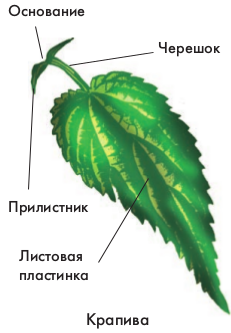 Фотоавтотрофный способ питанияКлетки содержат пластиды (хлоропласты, лейкопласты, хромопласты)Пигменты в хлоропластахБольшая площадь поверхностиКлетки имеют клеточную оболочку, в составе которой целлюлозаВ клетках имеются крупные вакуолиЗапасное питательное вещество – крахмалНеограниченный ростНеподвижностьВ экоситеме выполняют функцию продуцентовВнешнее строение растений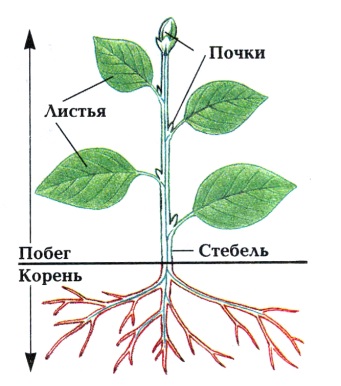 Побег – стебель с расположенными на нем листьями, почками, цветами и плодами.Органы растений       Вегетативные                                        Генеративныевыполняют ф-ию питания,                       выполняют ф-ию роста (стебель, лист, корень)                   размножения (цветки)Виды стеблей по расположению в пространстве:ПрямостоячиеВьющиесяЦепляющиеся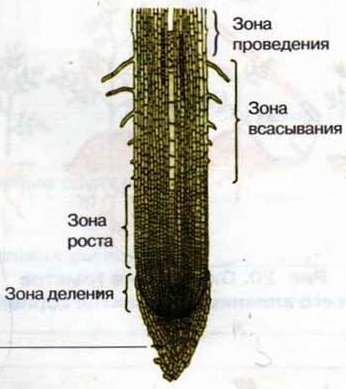 ПолзучиеЛежачие Видоизменения побега:                                     Функции стебля:Корневище                                                 1) Транспорт веществКлубень                                                      2) Запас питательных веществУсики                                                         3) Вегетативное размножениеКолючки (боярышник)                             4) ФотосинтезЛуковица                                                                    ЛистФункции листа:                                               Способы прикрепления листа к стеблю:Дыхание                                                     1) черешковый (дуб, сирень)Запас веществ                                            2) сидячий (одуванчик, пшеница)Транспирация                                            3) влагалищный (пшеница)ФотосинтезВегетативное размножениеВнешнее строение листа                                              Листья                        Простые                      Простые                         Сложные             (одна листовая                   (несколько листовых                 пластинка)                         пластинок)Жилкование листа       параллельное           сетчатое               дуговое      (однодольные)      (двудольные)      (однодольные)                          Типы листорасположения        очередное             супротивное            мутовчатоеКореньФункции корня:                                                     Виды корней:Питание                                                             1) главныйЗакрепление растения в почве                         2) придаточный (отрастают от стебля)Вегетативное размножение                              3) боковые (от стебля, от др. корней)Видоизменения корня:                                Типы корневых систем:Корни-подпорки                                       1) стержневая (главный корень четко выражен)Воздушные корни                                     2) мочковатая (главный корень неотличим от Корнеплод                                                      главного)Дыхательные корниКорневая система – совокупность корней одного растенияЗоны корня                          Типы корневых систем        стержневая                                       мочковатая      главный корень                            главный корень не       четко выражен                            отличим от придаточного            (двудольные)                               (однодольные)Видоизменения корня:Корни-подпоркиВоздушные корниКорнеплодыЦветок – сложный репродуктивный орган покрытосеменных растений, представляющий собой укороченный и видоизмененный побег. Совмещает в себе функции бесполого и полового размноженияСтроение цветка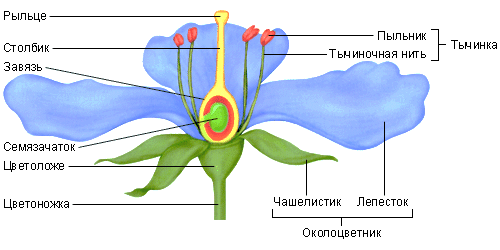 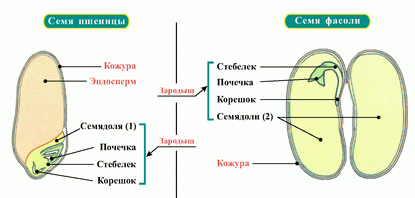 Типы цветков:1. Однополые (тычиночные, пестичные)2. Обоеполые3. БесполыеТипы растений, в зависимости от типа цветка:1. Однодомные – цветки обоих полов на одном растении2. Двудомные – цветки разных полов на разных растениях3. Многодомные – на растении и однополые, и обоеполые цветкиСоцветие – несколько цветков, собранных в группуТипы соцветий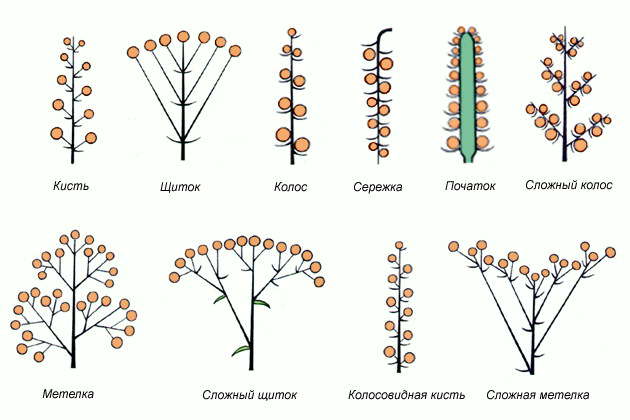 Значение соцветий:1.  Приспособление растений к опылению2. Последовательное распускание лепестков повышает вероятность опыления3. Большое количество плодов способствует увеличению численности видаСемя – генеративный орган растения, служащий для распространения и развивающийся из семязачатка в результате оплодотворенияСтроение семян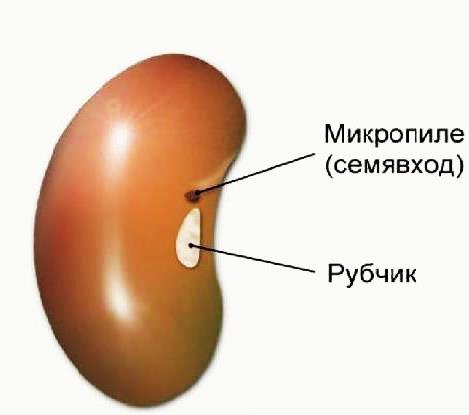 Плод – Генеративный орган растений, представляющий собой видоизмененный в процессе оплодотворения цветок.Типы плодов      Сухие                                                                                                                           СочныеОдносемянные                   Многосемянные           Односемянные                   Многосемянные     - орех                                  - листовка                     - костянка                           - ягода- орешек                             - боб                                                                           - тыквина- зерновка                           - стручок                                                                   - яблоко- крылатка                          - стручочек                                                                - померанец - желудь                              - коробочка                                                               - земляничина- семянка